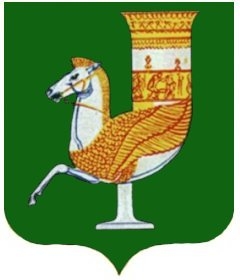 П  О  С  Т  А  Н  О  В  Л  Е  Н  И  Е   АДМИНИСТРАЦИИ   МУНИЦИПАЛЬНОГО  ОБРАЗОВАНИЯ «КРАСНОГВАРДЕЙСКИЙ  РАЙОН»От 12.07.2023г.   № 492с. КрасногвардейскоеО внесении изменений в постановление администрации МО «Красногвардейский район» № 345 от 27.04.2021 г. «Об утверждении муниципальной программы муниципального образования «Красногвардейский район» «Реализация мероприятий федеральных проектов, посвященных увеличению рождаемости, снижению смертности и укреплению общественного здоровья населения, национальных проектов «Демография» и «Здравоохранение» на территории МО «Красногвардейский район» в 2021-2024 годы»Во исполнение Указа Президента Российской Федерации от 21.07.2020 г. № 474 «О национальных целях развития Российской Федерации на период до 2030 года», в целях повышения качества и уровня жизни граждан на территории МО «Красногвардейский район», руководствуясь постановлением администрации МО «Красногвардейский район» от 30.01.2023 г. № 54 «Об утверждении порядка принятия решений о разработке муниципальных программ, их формирования и реализации, проведения оценки эффективности реализации муниципальных программ и ее критерии и методических указаний по разработке и реализации муниципальных программ в муниципальном образовании «Красногвардейский район», Уставом МО «Красногвардейский район» ПОСТАНОВЛЯЮ:1. Внести следующие изменения в постановление администрации МО «Красногвардейский район» от 27.04.2021 г. № 345 «Об утверждении муниципальной программы муниципального образования «Красногвардейский район» «Реализация мероприятий федеральных проектов, посвященных увеличению рождаемости, снижению смертности и укреплению общественного здоровья населения, национальных проектов «Демография» и «Здравоохранение» на территории МО «Красногвардейский район» в 2021-2024 годы»:1.1. Наименование изложить в новой редакции «Об утверждении муниципальной программы муниципального образования «Красногвардейский район» «Реализация мероприятий, направленных на увеличение рождаемости, снижение смертности и укрепление общественного здоровья населения, проводимых в рамках национальных проектов «Демография» и «Здравоохранение» на территории МО «Красногвардейский район» в 2021-2024 годы»;1.2. Пункт 1 изложить в новой редакции «1. Утвердить муниципальную программу муниципального образования «Красногвардейский район» «Реализация мероприятий, направленных на увеличение рождаемости, снижение смертности и укрепление общественного здоровья населения, проводимых в рамках национальных проектов «Демография» и «Здравоохранение» на территории МО «Красногвардейский район» в 2021-2024 годы» (Приложение).2. Управлению финансов администрации МО «Красногвардейский район» предусмотреть в бюджете  МО «Красногвардейский район» денежные средства на реализацию программы.3. Опубликовать настоящее постановление в районной  газете «Дружба» и разместить на официальном сайте органов местного самоуправления МО «Красногвардейский район» в сети «Интернет». 4. Контроль за исполнением данного постановления возложить на первого заместителя главы администрации МО «Красногвардейский район».5. Настоящее постановление вступает в силу с момента его опубликования и распространяется на правоотношения, возникшие с 01.01.2023 г.Глава МО «Красногвардейский   район»	 				         Т.И. ГубжоковПриложениек постановлению  администрации МО «Красногвардейский  район»От 12.07.2023г.   № 492ПАСПОРТ муниципальной программы муниципального образования «Красногвардейский район» «Реализация мероприятий, направленных на увеличение рождаемости, снижение смертности и укрепление общественного здоровья населения, проводимых в рамках национальных проектов «Демография» и «Здравоохранение» на территории МО «Красногвардейский район» в 2021-2024 годы» (далее по тексту – Программа)Характеристика сферы реализации муниципальной программы, в том числе формулировки основных проблем в указанной сфере и прогноз ее развитияГлавным стратегическим элементом развития общества является человеческий капитал, от его здоровья зависит успешное формирование материального и финансового капитала.Формирование установки на ЗОЖ, правильное питание, отказ от вредных привычек, увеличение рождаемости и снижение смертности является важнейшей задачей государства.На территории Красногвардейского района по данным Отдела ЗАГС Красногвардейского района наблюдается снижение смертности граждан в возрасте от 0 лет до 17 лет, так с 2014 г. по 2020 г. детская смертность снизилась с 7 человек до 2 человек. Смертность взрослого населения Красногвардейского района за аналогичный период имела положительные тенденции на уменьшение до 2018 г. с 455 фактов смерти до 393. Но начиная с 2019 г. зафиксирован очередной рост смертности, а в 2020 г. смертность приблизилась к уровню 2014 г. (зарегистрировано 443 факта смерти).По данным Отдела ЗАГС Красногвардейского района на территории Красногвардейского района за период с 2011 г. по 2020 г. показатель рождаемости снизился с 409 человек до 297 человек. На фоне снижения рождаемости и увеличения смертности наблюдается отрицательный естественный прирост населения Красногвардейского района, так в 2011 г. превышение смертности составляло 23 человека, а к 2020 г. – 148 человек.По данным ГБУЗ РА «Красногвардейская ЦРБ» с 2014 г. по 2020 г. основными причинами смерти являлись болезни системы кровообращения и сердца, цереброваскулярные болезни и болезни новообразований, основными причинами возникновения данных заболеваний являются неправильный образ жизни, наличие вредных привычек и неправильное питание. Итак, в наибольшей степени здоровье и продолжительность жизни человека зависит от образа жизни, значит можно считать, что генеральной линией формирования и укрепления здоровья является здоровый образ жизни. Комплексный подход в осуществлении мероприятий программы и наличие межведомственного взаимодействия позволит повысить эффективность их реализации и будет способствовать выработке оптимальных механизмов достижения определенных программой цели и решения задач по охране здоровья населения Красногвардейского района, что в последующем должно способствовать преодолению отрицательного естественного прироста населения через увеличение рождаемости, снижение смертности, увеличение ожидаемой продолжительности жизни и укрепление общественного здоровья населения.Программа представляет собой комплекс социально-экономических, организационных, информационно просветительных и других мероприятий, увязанных по исполнителям, срокам реализации и направленных на формирование у жителей Красногвардейского района ЗОЖ, правильного питания, отказа от вредных привычек и на увеличение рождаемости и снижение смертности среди населения Красногвардейского района.Приоритеты реализуемой на территории МО «Красногвардейский район» политики в соответствующей сфере социально-экономического развития, целевые показатели (индикаторы) муниципальной программыПрограмма разработана в целях реализации Указов Президента Российской Федерации от 07.05.2012 г. № 606 «О мерах по реализации демографической политики Российской Федерации», от 09.10.2007 г. № 1351 «Об утверждении Концепции демографической политики Российской Федерации на период до 2025 года»,  от 21.07.2020 г. № 474 «О национальных целях развития Российской Федерации на период до 2030 года», Федеральных законов № 131-ФЗ от 06.10.2003 г. «Об общих принципах организации местного самоуправления в Российской Федерации», № 15-ФЗ от 23.02.2013 г. «Об охране здоровья граждан от воздействия окружающего табачного дыма, последствий потребления табака или потребления никотинсодержащей продукции» и № 323-ФЗ от 21.11.2011 г. «Об основах охраны здоровья граждан в Российской Федерации», Закона Республики Адыгея от 03.02.2016 г. № 513 «О реализации органами местного самоуправления городских округов и муниципальных районов отдельных полномочий в сфере охраны здоровья городских округов и муниципальных районов отдельных полномочий в сфере охраны здоровья» и постановления Кабинета Министров Республики Адыгея от 20.12.2019 г. № 314 «О государственной программе Республики Адыгея «Развитие здравоохранения», Распоряжения Кабинета Министров Республики Адыгея от 24.04.2008 г. № 176-р «О Концепции демографической политики в Республике Адыгея до 2025 года».Отрицательный естественный прирост населения из-за снижения уровня рождаемости и роста уровня смертности и распространение социально-значимых заболеваний позволяют вывести цель Программы: «увеличение рождаемости, снижение смертности и укрепление общественного здоровья населения».Для достижения указанной цели необходимо: проведение информационно-пропагандисткой и просветительской кампаний, организация спортивных и культурно-досуговых мероприятий и осуществление мероприятий по поддержке семей с детьми. Данный перечень мер позволяет выделить следующие задачи для реализации Программы:проведение информационной политики, направленной на формирование принципов здорового образа жизни, включая здоровое питание и отказ от вредных привычек;создание условий для увеличения ожидаемой продолжительности жизни населения за счет формирования здорового образа жизни и профилактики неинфекционных и инфекционных заболеваний взрослых и детей;социальная поддержка семей с новорожденными (усыновленными) первыми детьми.Оценка ожидаемой социальной эффективности будет определяться на основании достижений плановых значений целевых индикаторов (показателей) программы.В результате реализации мероприятий муниципальной программы к концу 2024 года ожидается достижение следующих результатов:увеличение количества массовых мероприятий (акций, уроков, мастер-классов, флеш-мобов), ориентированных на формирование мотивации у населения здорового образа жизни, включая формирования правильного режима питания, отказ от вредных привычек (профилактике наркомании и алкоголизма) до 15 за год;увеличится количество публикаций по вопросам здорового образа жизни, рационального питания, двигательной активности, потребления алкоголя и табака до 27 за год;увеличиться доля врученных подарочных комплектов детских принадлежностей предоставленных семьям с новорожденными (усыновленными) первыми детьми, зарегистрированным на территории МО «Красногвардейский район» от количества обратившихся за подарочными комплектами до 70%.Срок реализации программы 2021-2024 годы без деления на этапы.3.Перечень и характеристика основных мероприятий муниципальной программыПеречень основных мероприятий Программы, изложенный в Плане реализации основных мероприятий муниципальной программы МО «Красногвардейский район» «Реализация мероприятий, направленных на увеличение рождаемости, снижение смертности и укрепление общественного здоровья населения, проводимых в рамках национальных проектов «Демография» и «Здравоохранение» на территории МО «Красногвардейский район» в 2021-2024 годы», направлен на достижение цели и решение задач Программы.На проведение информационной политики, направленной на формирование принципов здорового образа жизни, включая здоровое питание и отказ от вредных привычек направлены:организация проведения с несовершеннолетними, состоящими на учете в ОПДН ОМВД России по Красногвардейскому району и Комиссии по делам несовершеннолетних и защите их прав МО «Красногвардейский район», лекций и бесед о негативном влиянии вредных привычек;информирование  населения о санитарно-эпидемиологической обстановке и проводимых санитарно-противоэпидемических (профилактических) мероприятиях, о существующих мерах государственной поддержки материнства и детства, о необходимости и пользе прохождения ежегодной диспансеризации и медицинских осмотров и размещение информации, посвященной ЗОЖ, правильному питанию и отказу от вредных привычек и привлечению населения к занятиям физической культурой, спортом.На создание условий для увеличения ожидаемой продолжительности жизни населения за счет формирования здорового образа жизни и профилактики неинфекционных и инфекционных заболеваний взрослых и детей направлены:проведение в образовательных учреждениях всероссийских акций, приуроченных к дням борьбы с различными заболеваниями;проведение мероприятий по профилактике суицидального поведения среди обучающихся образовательных учреждений;организация досуговых и иных мероприятий для несовершеннолетних и их родителей, направленных на формирование здорового образа жизни и негативного отношения к вредным привычкам;проведение культурно-досуговых мероприятий по профилактике негативных тенденций, в том числе: киноакций «Здорово быть здоровым»; профилактических концертов; выставок, читательских конференций «За здоровьем в библиотеку»; дискуссионного общения «Не сломай свою судьбу»; оформление в учреждениях культуры стендов, интервью-плакатов «Я и здоровый образ жизни»;проведение мероприятий по исполнению действующего законодательства в части запрета продажи спиртных и табакосодержащих продуктов несовершеннолетним.Обеспечение новорожденных детей, родившихся на территории муниципального образования «Красногвардейский район»,  подарочными комплектами «Подарок новорожденному», направлено на реализацию задачи «Социальная поддержка семей с новорожденными (усыновленными) первыми детьми».Мероприятие «Оказание муниципальной услуги «Предоставление гражданам, имеющим трех и более детей, земельных участков в собственность бесплатно на территории МО «Красногвардейский район» направлено на увеличение рождаемости трех и более детей в семьях, зарегистрированных и проживающих на территории Красногвардейского района.Финансовое обеспечение муниципальной программыОбъем бюджетных ассигнований на реализацию Программы за счет средств муниципального бюджета МО «Красногвардейский район» составляет всего – 162,1 тыс. руб.,  в  т. ч. по годам:2021 г. – 0,0 тыс. руб., 2022 г. – 99,1 тыс. руб., 2023 г. – 63,0 тыс. руб., 2024 г. – 0,0 тыс. руб.Управляющий делами администрации района  				   А.А. КатбамбетовПриложение № 1к муниципальной программе МО «Красногвардейский  район»От 12.07.2023г.   № 492Планреализации основных мероприятий муниципальной программы МО «Красногвардейский район» «Реализация мероприятий, направленных на увеличение рождаемости, снижение смертности и укрепление общественного здоровья населения, проводимых в рамках национальных проектов «Демография» и «Здравоохранение» на территории МО «Красногвардейский район» в 2021-2024 годы»Управляющий делами администрации района  	                                                                       			   А.А. КатбамбетовПриложение № 2к муниципальной программе МО «Красногвардейский  район»От 12.07.2023г.   № 492Сведения
о целевых показателях (индикаторах) муниципальной программы,
подпрограмм муниципальной программы и их значенияхУправляющий делами администрации района  		  		   А.А. КатбамбетовОтветственный исполнитель муниципальной программыАдминистрация МО «Красногвардейский район»Соисполнители муниципальной программыОтсутствуютУчастники муниципальной программыОтсутствуютПодпрограммы муниципальной программыОтсутствуютПрограммно-целевые инструменты муниципальной программыОтсутствуютЦель муниципальной программыУвеличение рождаемости, снижение смертности и укрепление общественного здоровья населенияЗадачи муниципальной программыпроведение информационной политики, направленной на формирование принципов здорового образа жизни, включая здоровое питание и отказ от вредных привычек;создание условий для увеличения ожидаемой продолжительности жизни населения за счет формирования здорового образа жизни и профилактики неинфекционных и инфекционных заболеваний взрослых и детей;социальная поддержка семей с новорожденными (усыновленными) первыми детьми.Целевые показатели (индикаторы) муниципальной программы- доля врученных подарочных комплектов детских принадлежностей предоставленных семьям с новорожденными (усыновленными) первыми детьми, зарегистрированным на территории МО «Красногвардейский район» от количества обратившихся за подарочными комплектами;- количество массовых мероприятий (акций, уроков, мастер-классов, флеш-мобов), ориентированных на формирование мотивации у населения к здоровому образу жизни, включая формирования правильного режима питания, отказ от вредных привычек (профилактика наркомании и алкоголизма);- количество публикаций по вопросам здорового образа жизни, рационального питания, двигательной активности, потребления алкоголя и табака.Этапы и сроки реализации муниципальной программы2021-2024 г.г. без деления на этапыОбъемы финансирования муниципальной программыОбъем бюджетных ассигнований МО «Красногвардейский район» на реализацию Программы всего – 162,1 тыс. руб.,  в  т. ч. по годам:2021 г. – 0,0 тыс. руб., 2022 г. – 99,1 тыс. руб., 2023 г. – 63,0 тыс. руб., 2024 г. – 0,0 тыс. руб.Ожидаемые результаты реализации муниципальной программыВ результате реализации муниципальной программы к концу 2024 года:1) увеличится количество массовых мероприятий (акций, уроков, мастер-классов, флеш-мобов), ориентированных на формирование мотивации у населения здорового образа жизни, включая формирования правильного режима питания, отказ от вредных привычек (профилактика наркомании и алкоголизма) до 15 за год;2) увеличится количество публикаций по вопросам здорового образа жизни, рационального питания, двигательной активности, потребления алкоголя и табака до 27 за год;3) увеличиться доля врученных подарочных комплектов детских принадлежностей предоставленных семьям с новорожденными (усыновленными) первыми детьми, зарегистрированным на территории МО «Красногвардейский район» от количества обратившихся за подарочными комплектами до 70% за год.№ п/пНаименование индикаторадинамикадинамикадинамикадинамика№ п/пНаименование индикатора20212022  202320241доля врученных подарочных комплектов детских принадлежностей предоставленных семьям с новорожденными (усыновленными) первыми детьми, зарегистрированным на территории МО «Красногвардейский район» от количества обратившихся за подарочными комплектами-6065702количество массовых мероприятий (акций, уроков, мастер-классов, флеш-мобов), ориентированных на формирование мотивации у населения к здоровому образу жизни, включая формирования правильного режима питания, отказ от вредных привычек (профилактике наркомании и алкоголизма)91113153количество публикаций по вопросам здорового образа жизни, рационального питания, двигательной активности, потребления алкоголя и табака12172227Наименование основного мероприятияОтветственный исполнитель основного мероприятияИсточник финансированияСрок исполнения мероприятияРасходы (тыс. руб.)Расходы (тыс. руб.)Расходы (тыс. руб.)Расходы (тыс. руб.)Наименование основного мероприятияОтветственный исполнитель основного мероприятияИсточник финансированияСрок исполнения мероприятия2021202220232024Проведение в образовательных учреждениях всероссийских акций, приуроченных к дням борьбы с различными заболеваниямиУправление образования администрации МО «Красногвардейский район»Бюджет МО «Красногвардейский район»2021-20240000Проведение мероприятий по профилактике суицидального поведения среди обучающихся образовательных учрежденийУправление образования администрации МО «Красногвардейский район»Бюджет МО «Красногвардейский район»2021-20240000Оказание муниципальной услуги «Предоставление гражданам, имеющим трех и более детей, земельных участков в собственность бесплатно на территории МО «Красногвардейский район»Отдел земельно-имущественных отношений администрации МО «Красногвардейский район», главный специалист по вопросам труда и социальной защиты населения администрации МО «Красногвардейский район»Бюджет МО «Красногвардейский район»2021-20240000Обеспечение новорожденных детей, родившихся на территории муниципального образования «Красногвардейский район»,  подарочными комплектами «Подарок новорожденному»Главный специалист по вопросам труда и социальной защиты населения администрации МО «Красногвардейский район»Бюджет МО «Красногвардейский район»2021-2024099,163,00Организация досуговых и иных мероприятий для несовершеннолетних и их родителей, направленных на формирование здорового образа жизни и негативного отношения к вредным привычкамОтдел по молодежной политике и спорту администрации МО «Красногвардейский район», МБОУ ДО «ДЮСШ» (по согласованию)Бюджет МО «Красногвардейский район»2021-20240000Организация проведения с несовершеннолетними, состоящими на учете в ОПДН ОМВД России по Красногвардейскому району и Комиссии по делам несовершеннолетних и защите их прав МО «Красногвардейский район», лекций и бесед о негативном влиянии вредных привычекГлавный специалист – ответственный секретарь комиссии по делам несовершеннолетних и защите их прав МО «Красногвардейский район», ОПДН ОМВД России по Красногвардейскому району (по согласованию)Бюджет МО «Красногвардейский район»2021-20240000Проведение культурно-досуговых мероприятий по профилактике негативных тенденций, в том числе: киноакций «Здорово быть здоровым»; профилактических концертов; выставок, читательских конференций «За здоровьем в библиотеку»; дискуссионного общения «Не сломай свою судьбу»; оформление в учреждениях культуры стендов, интервью-плакатов «Я и здоровый образ жизни»Управление культуры и кино администрации МО «Красногвардейский район», управление образования администрации МО «Красногвардейский район».Бюджет МО «Красногвардейский район»2021-20240000Проведение мероприятий по исполнению действующего законодательства в части запрета продажи спиртных и табакосодержащих продуктов несовершеннолетнимОтдел экономического развития и торговли администрации МО «Красногвардейский район», ОМВД России по Красногвардейскому району (по согласованию)Бюджет МО «Красногвардейский район»2021-20240000Информирование  населения:- о санитарно-эпидемиологической обстановке и проводимых санитарно-противоэпидемических (профилактических) мероприятиях;- о существующих мерах государственной поддержки материнства и детства;- размещение информации, посвященной ЗОЖ, правильному питанию и отказу от вредных привычек и привлечению населения к занятиям физической культурой, спортом;- о необходимости и пользе прохождения ежегодной диспансеризации и медицинских осмотровМП «Редакция газеты «Дружбы»Бюджет МО «Красногвардейский район»2021-20240000Всего по годамБюджет МО «Красногвардейский район»099,163,00Всего за весь периодБюджет МО «Красногвардейский район»162,1162,1162,1162,1162,1№
п/пЦелевой показатель (индикатор) (наименование)Целевой показатель (индикатор) (наименование)Ед. измеренияЗначения целевых показателей (индикаторов)Значения целевых показателей (индикаторов)Значения целевых показателей (индикаторов)Значения целевых показателей (индикаторов)№
п/пЦелевой показатель (индикатор) (наименование)Целевой показатель (индикатор) (наименование)Ед. измерения20212022202320241223456Муниципальная программаМуниципальная программаМуниципальная программаМуниципальная программаМуниципальная программаМуниципальная программа1доля врученных подарочных комплектов детских принадлежностей предоставленных семьям с новорожденными (усыновленными) первыми детьми, зарегистрированным на территории МО «Красногвардейский район» от количества обратившихся за подарочными комплектамидоля врученных подарочных комплектов детских принадлежностей предоставленных семьям с новорожденными (усыновленными) первыми детьми, зарегистрированным на территории МО «Красногвардейский район» от количества обратившихся за подарочными комплектами%-6065702количество массовых мероприятий (акций, уроков, мастер-классов, флеш-мобов), ориентированных на формирование мотивации у населения к здоровому образу жизни, включая формирования правильного режима питания, отказ от вредных привычек (профилактике наркомании и алкоголизма)количество массовых мероприятий (акций, уроков, мастер-классов, флеш-мобов), ориентированных на формирование мотивации у населения к здоровому образу жизни, включая формирования правильного режима питания, отказ от вредных привычек (профилактике наркомании и алкоголизма)Шт.91113153количество публикаций по вопросам здорового образа жизни, рационального питания, двигательной активности, потребления алкоголя и табакаколичество публикаций по вопросам здорового образа жизни, рационального питания, двигательной активности, потребления алкоголя и табакаШт.12172227